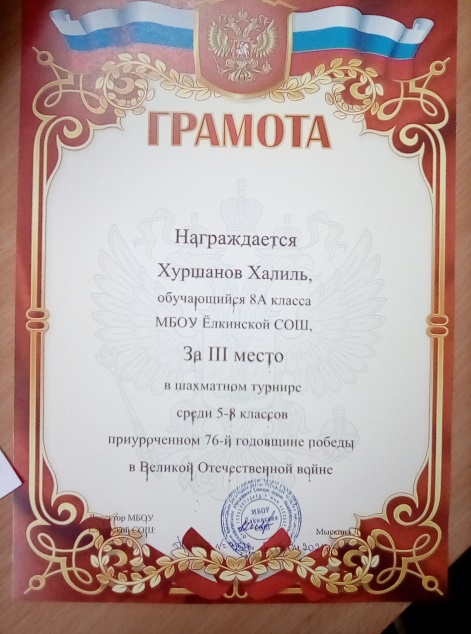 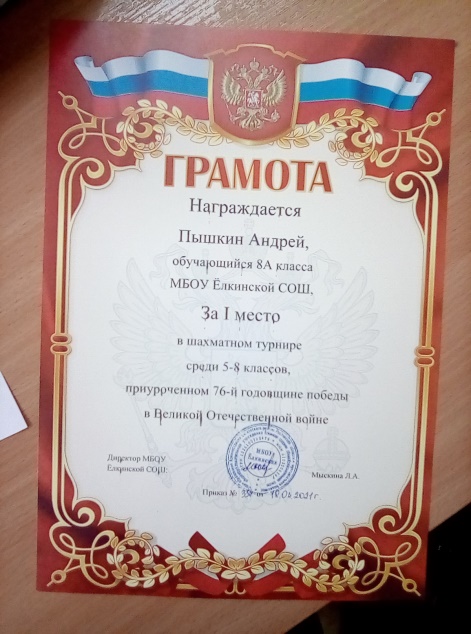 План работы с одаренными детьмиЦели и задачи        Для определения и уточнения целей и задач программы необходимо дать определение одаренности.        Одаренность – она проявляется в высоком уровне общего умственного развития, творческих проявлений и восприимчивости к учению во многих областях знаний.        Одаренность – качественно своеобразное сочетание способностей, обеспечивающее успешность выполнения деятельности. Совместное действие способностей, представляющих определенную структуру, позволяет компенсировать недостаточность отдельных способностей за счет преимущественного развития других.         Одаренные дети – это дети с более высоким (в сравнении со сверстниками) уровнем общего умственного развития, включающего интеллектуальные и творческие способности, чьи особые потребности в учении связаны с их повышенной любознательностью, исследовательской активностью и стремлением к самостоятельному учению;дети, обнаруживающие общую или специальную одаренность (к музыке, рисованию, технике, биологии и т.д.).        Одаренность интеллектуальная – такое состояние индивидуальных психологических ресурсов (в первую очередь, умственных ресурсов), которое обеспечивает возможность творческой интеллектуальной деятельности, т.е. деятельности, связанной с созданием субъективно и объективно новых идей, использованием нестандартных подходов к разработке проблем, чувствительностью к ключевым, наиболее перспективным линиям поиска решений в той или иной предметной области, открытостью любым инновациям.       Одарённость творческая – такое состояние индивидуальных психологических ресурсов, которое обеспечивает возможность достижения человеком более высоких результатов в одном или нескольких видах творческой  деятельности по сравнению с другими людьми.Задачи работы с одарёнными детьми в следующем:1.развитие интеллектуального и творческого потенциала школьников;2.формирование устойчивого мотива к учебной и творческой деятельности;3.овладение  исследовательской деятельностью;4. формирование основ теоретического мышления;5. развитие самостоятельной интеллектуальной и творческой деятельности.Реализация этих задач возможна в условиях целостности образовательного процесса, при максимальном использовании средств урочной и внеурочной деятельности. Ожидаемые результаты.1. Увеличение числа детей с интеллектуальной и творческой одарённостью.2. Создание системы работы с одаренными детьми.3. Разработка и апробация новых образовательных программ для работы с одаренными детьми.4. Совершенствование системы работы с одарёнными детьми.5. Выявление проблем по различным аспектам работы с одаренными детьми.Основные направления работы:1.      Выявление одарённых детей по разным направлениям.2.      Корректировка программ и тематических планов для работы с одарёнными детьми, включение заданий повышенной сложности, творческого, научно-исследовательского уровней.3.      Организация индивидуальной работы с одарёнными детьми.4.      Подготовка учащихся к олимпиадам, конкурсам, викторинам, конференциям разного уровня.5.      Консультирование родителей одарённых детей по вопросам развития способностей их детей по предмету.Формы работы с одаренными учащимися:·        творческие мастерские;·        групповые занятия с сильными учащимися;·        внеурочная деятельность;·        кружки по интересам;·        занятия исследовательской деятельностью;·        конкурсы;·        интеллектуальный марафон;·        участие в олимпиадах;·        работа по индивидуальным планам;·        сотрудничество с другими школами.исследовательская деятельность. План работы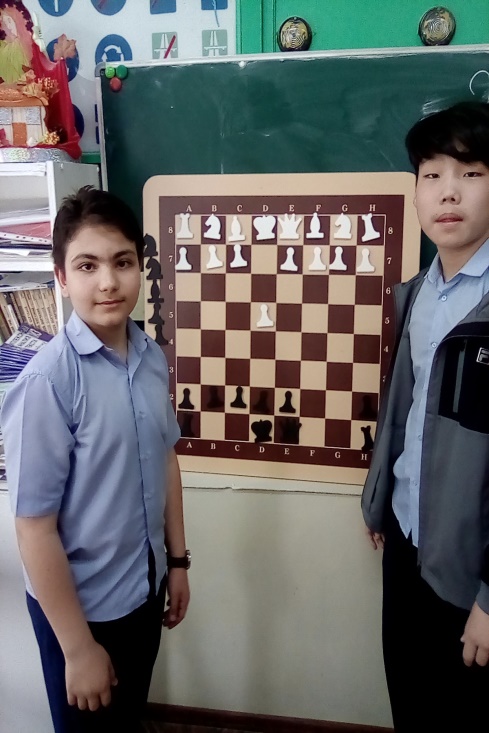 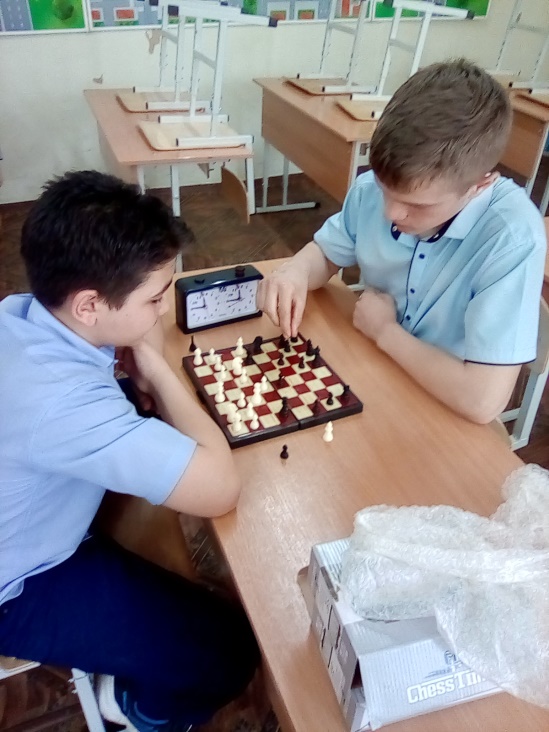 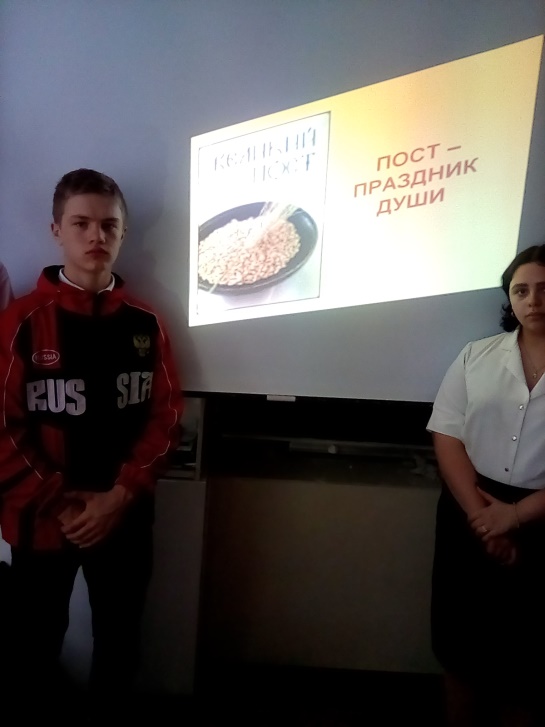 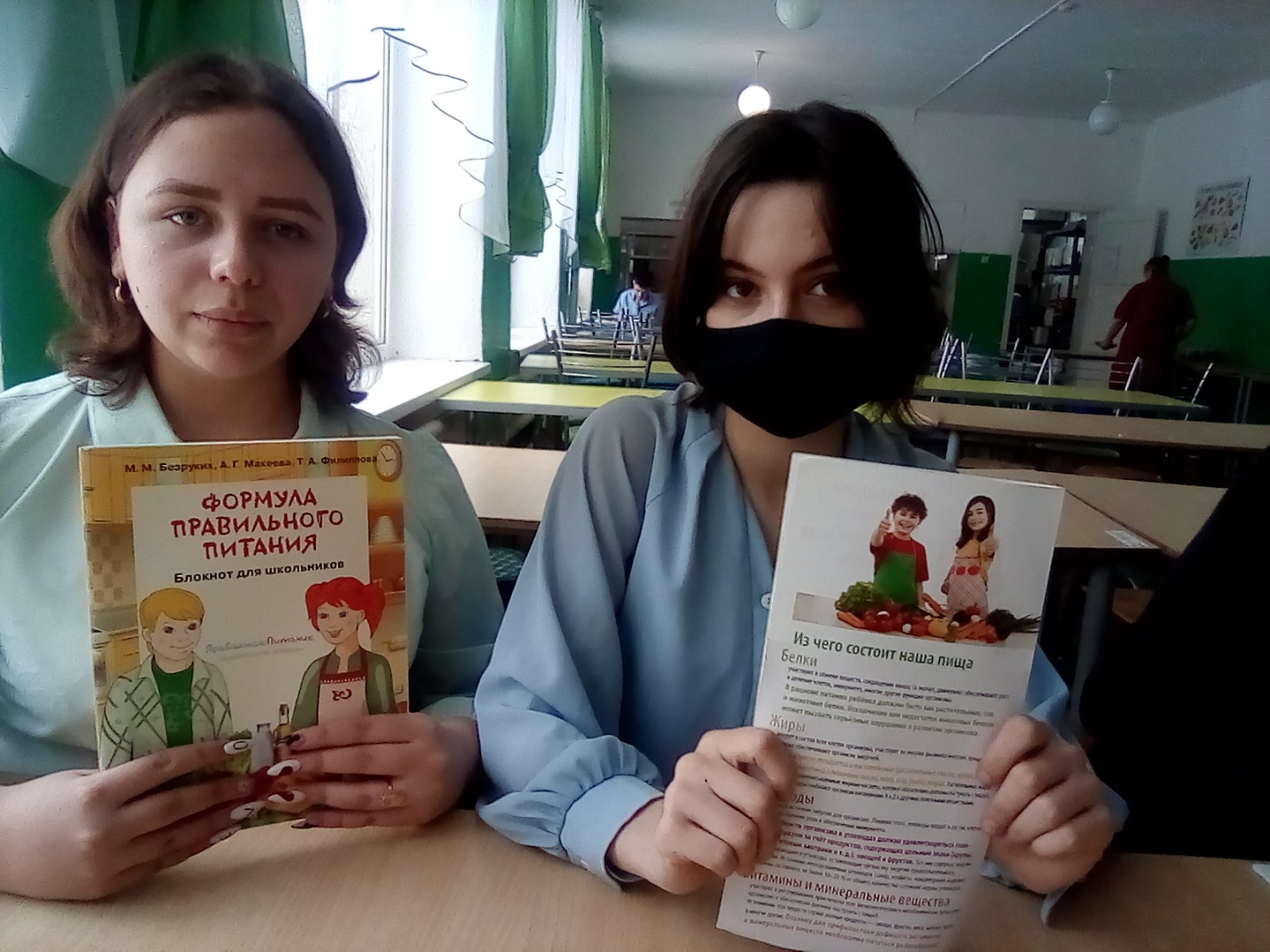 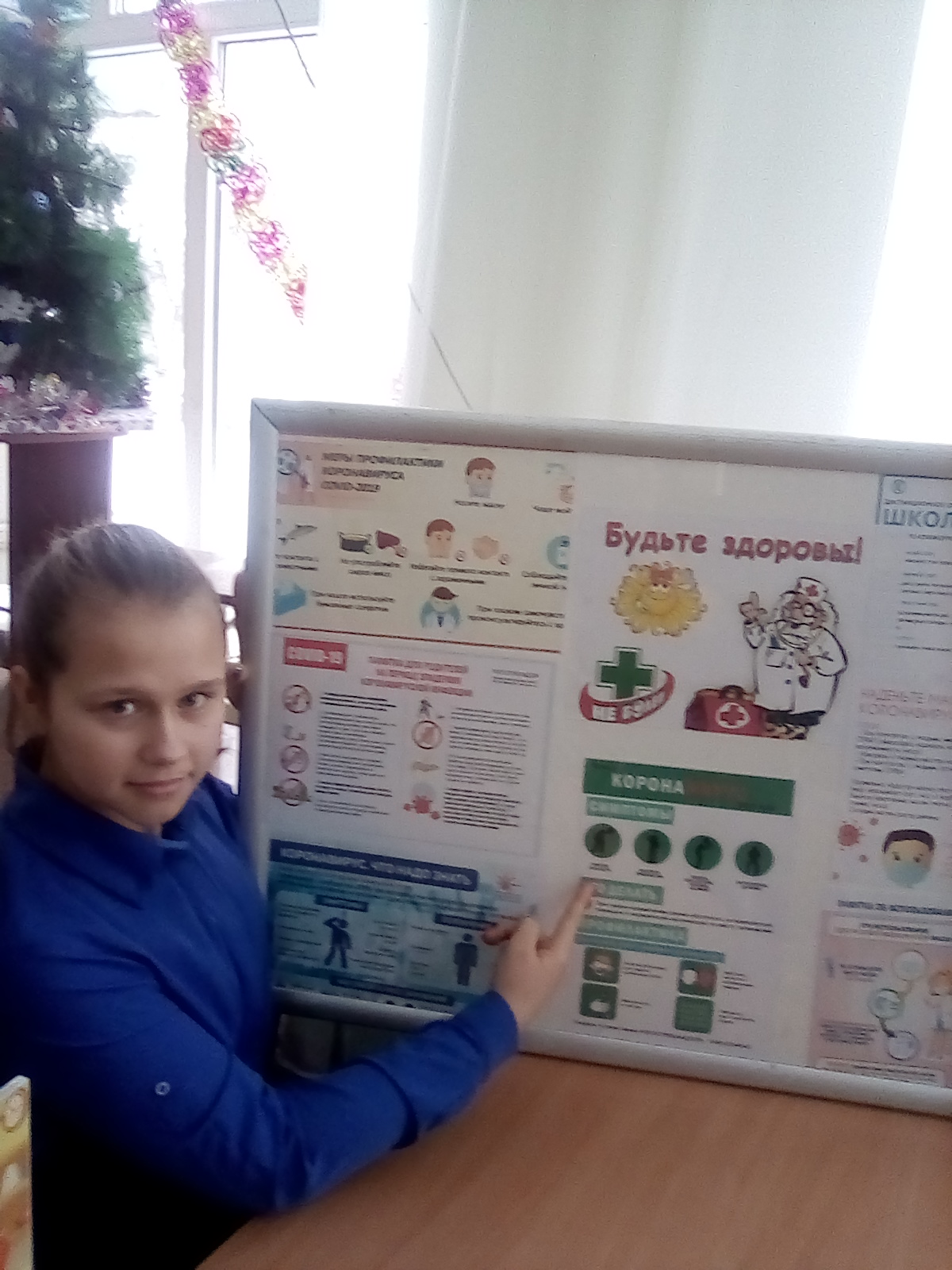 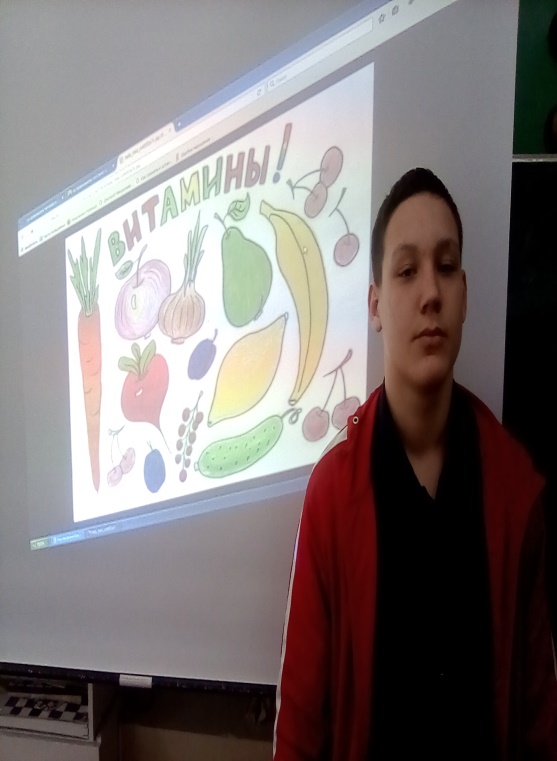 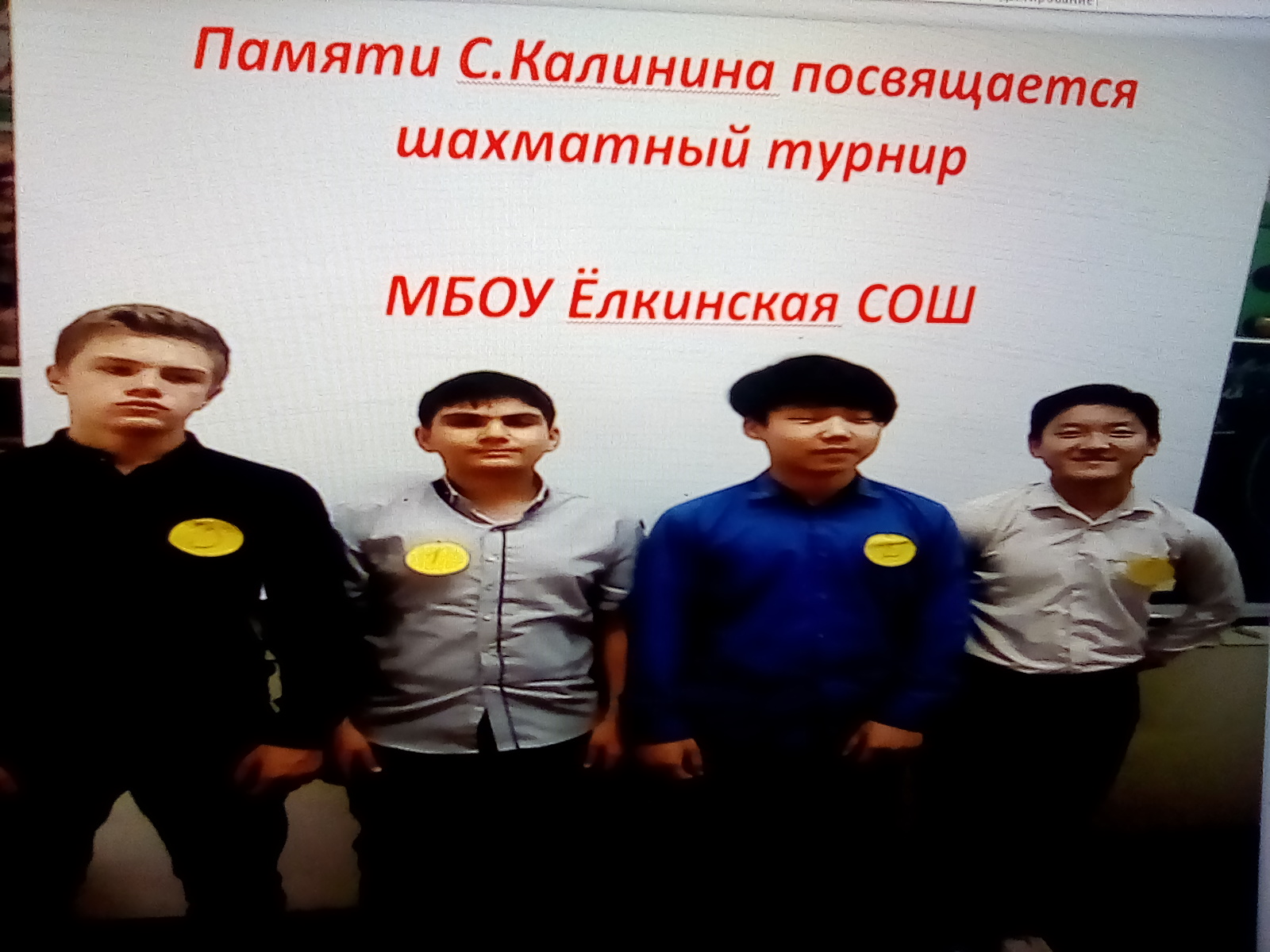 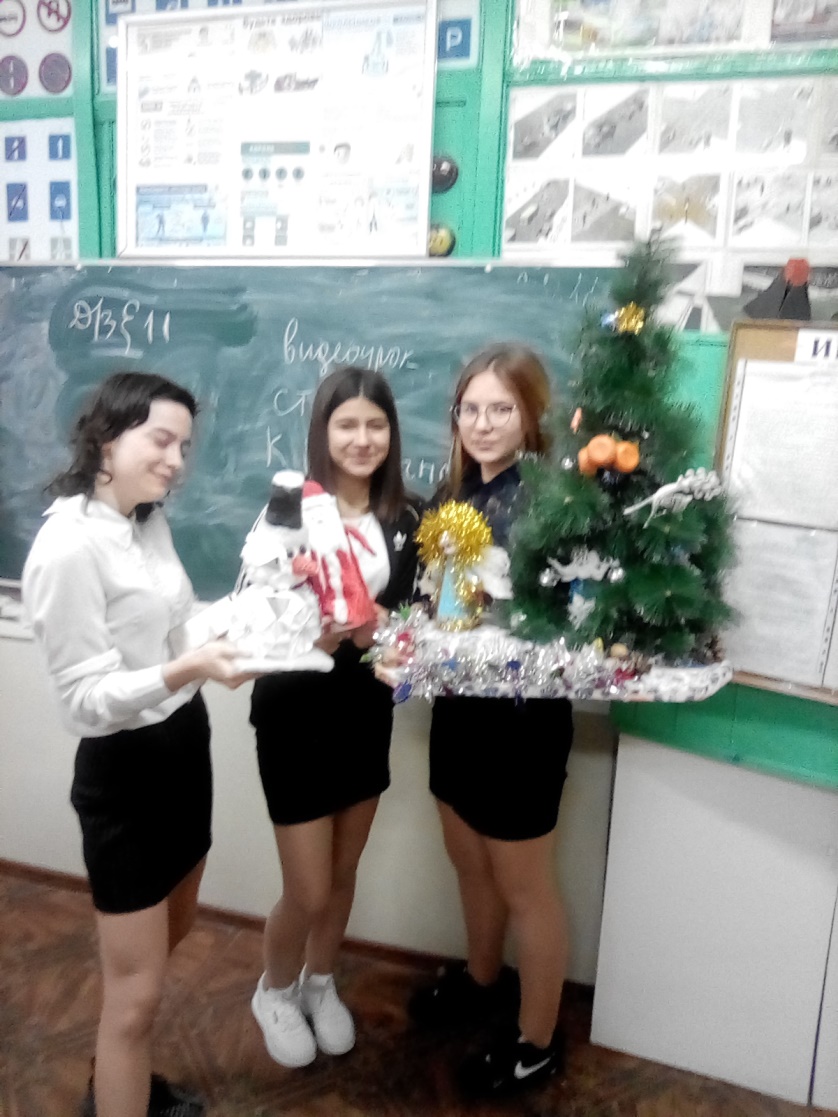 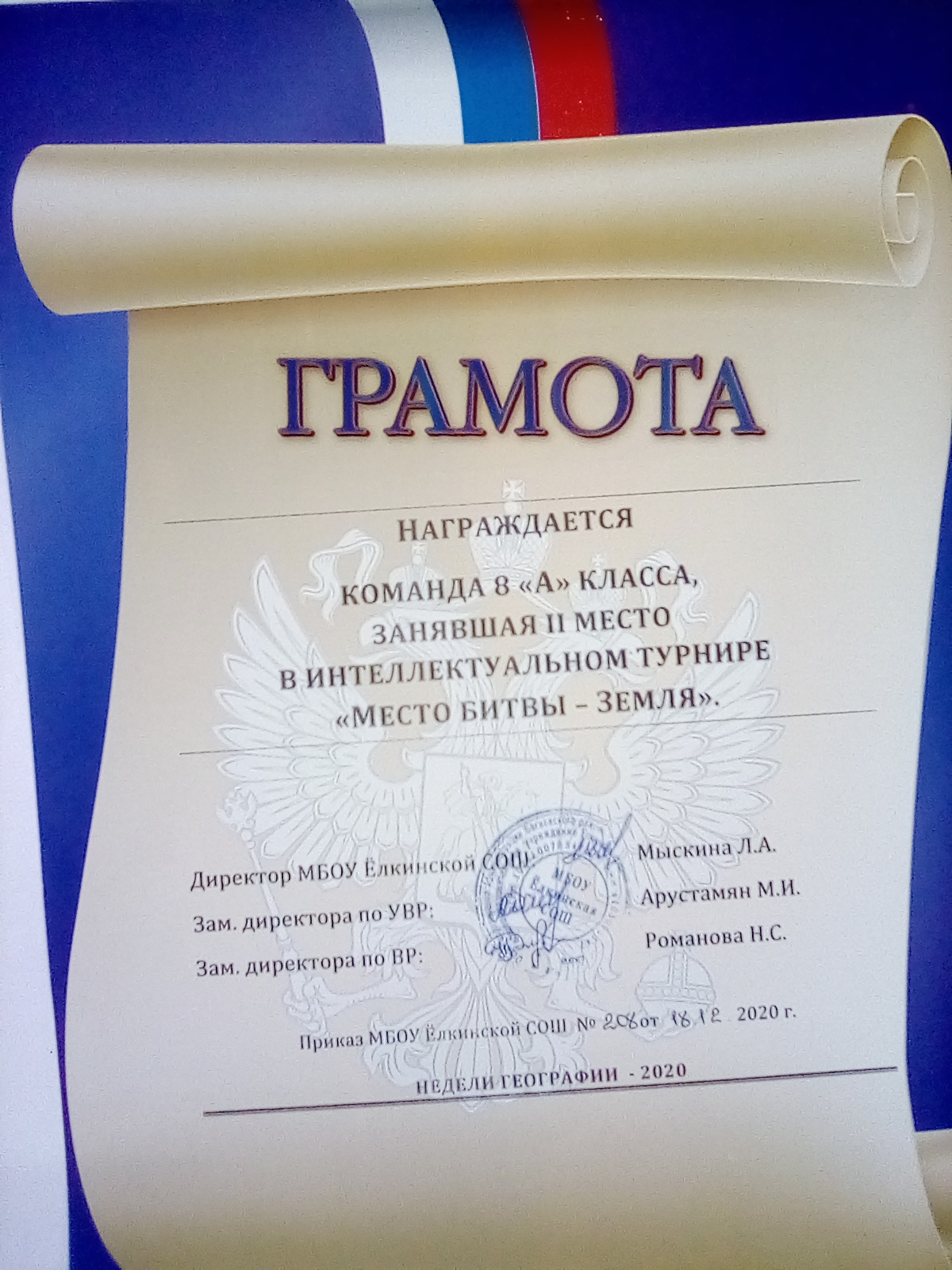 №Содержание работыСрокиРезультат1Изучение нормативных документов по организации работы с одарёнными детьмиСентябрьИзучение и реализация2Составление списков мотивированных учащихсяСентябрьСписки3Изучение интересов и склонностей обучающихся: уточнение критериев всех видов одаренности: интеллектуальной, творческой, художественной и т.д. Диагностика родителей и индивидуальные беседы Формирование списка одаренных детей.СентябрьОктябрь4Планирование работыОктябрьПлан5Еженедельные  индивидуальные и групповые занятияв т.г.6Дополнительные занятия с одаренными детьми во внеурочной деятельности.в т.г.7На уроках включать разноуровневые задания, повышенной сложностив т.г.8Вовлечение в активную внеклассную творческую работу. Создание портфолио ученика.в т.г.9Привлекать детей к проектной деятельности.в т.г.10Вовлекать одаренных детей в творческий процесс на уроках и во внеклассной деятельности.в т.г.11Участие в конкурсах творческих работв т.г.Участие12Участие во всероссийских конкурсах: и олимпиадах:·        Дистанционные олимпиадыв т.г.ЯнварьМартМартАпрельСертификаты13Анализ критических замечаний и предложений по результатам олимпиад с выработкой рекомендаций.в т.г.Анализ работы14Оформление портфолио всех школьников.в т.г.Заполненное и оформленное портфолио обучающихся15Подведение итогов за 2020-2021 учебный год. Задачи на следующий год.МайАнализ работы